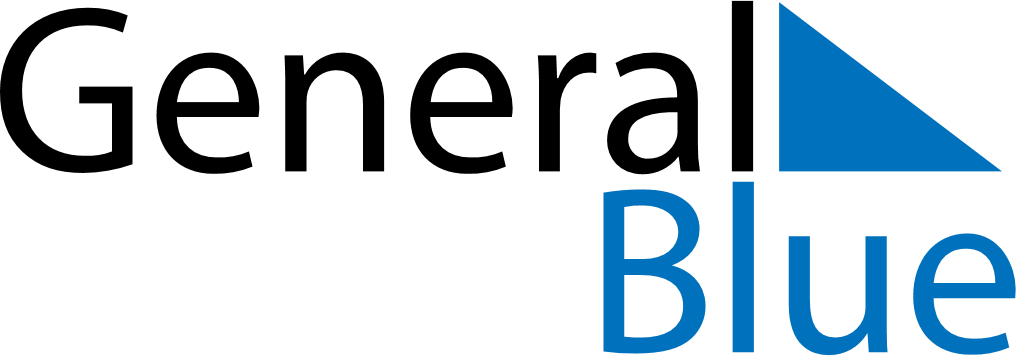 February 2019February 2019February 2019February 2019United StatesUnited StatesUnited StatesSundayMondayTuesdayWednesdayThursdayFridayFridaySaturday112345678891011121314151516Valentine’s Day1718192021222223Washington’s Birthday2425262728